Author HighlightMelanie Moyer and Kathe Hudson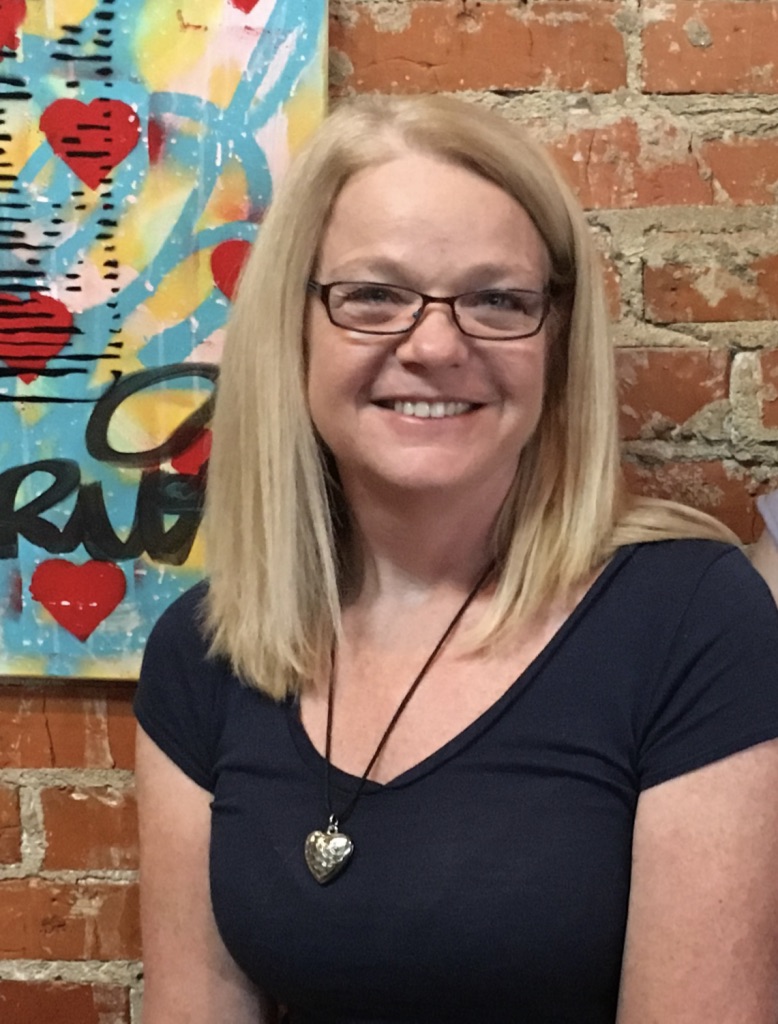              Melanie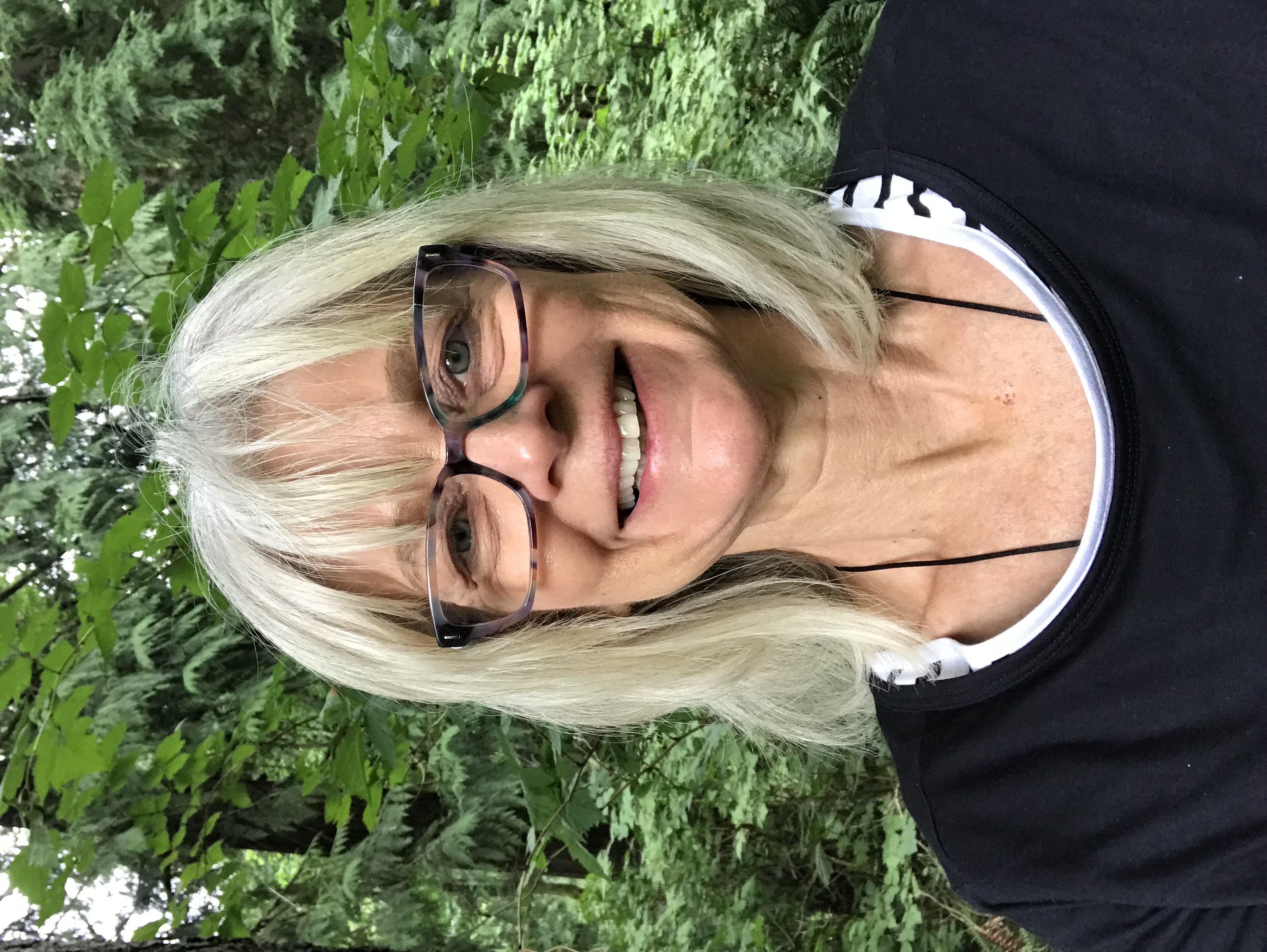 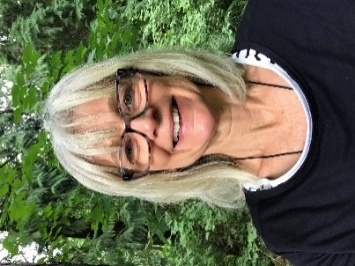 Interview with the authors                             KatheQ. Where did you get the inspiration for your series?As yogis and children’s programming librarians, we created a unique program that introduced children to yoga through story. Kids loved it! The inspiration for our books came from parents and teachers who encouraged us to share this experience with others.  Q. Why did you choose wisdom tales? We chose wisdom tales as they are the world’s oldest form of literature. These traditional tales have survived for hundreds of years and have power to speak to the lives of children today. Q. How do you hope these books will make an impact on the children that read them?We hope our books inspire children to express themselves through story and yoga. Story enhances language, listening and critical thinking skills. Yoga enhances body and mind awareness. These twin arts bring balance, strength, and flexibility to body and mind creating calm, confident, compassionate kids. Through the magic of story and the wisdom of yoga let the adventure begin! 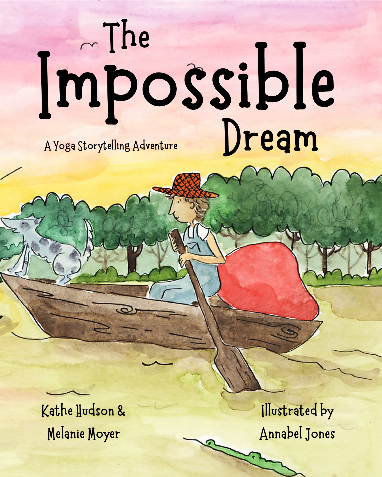 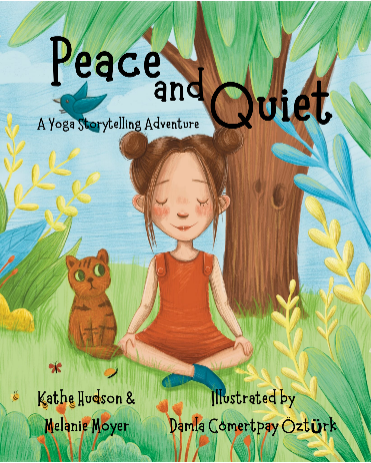 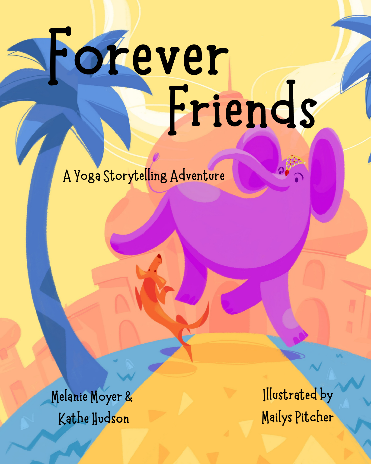 Visit us at www.ayogastorytellingadventure.comWe love hearing from you! Contact us at movingtale@gmail.com